"Мир пернатых и зверей, в лучших сказках для детей"14 декабря Калининская сельская библиотека пригласила ребят детского сада "Звездочка" на литературную карусель
 "Мир пернатых и зверей, в лучших сказках для детей" 
Сказки любят все, дети. Волшебство и приключения увлекаются, развлекают и учат добру и справедливости.
Библиотекарь предложила ребятам совершить путешествие по страницам любимых книг и побывать в гостях у зверей и пернатых друзей.
Юные читатели разделились на две команды " Петушки"и "Лягушата".
В сопровождении электронной призентации разгадывали загадки,вставляли пропущенное слов, отгадывали от кого пришла телеграмма, вспоминали, как животных называют в сказках.
Активное участие приняли в играх
" Ловись рыбка большая и маленькая ",
" Аукцион сказок о животных" "Из какой, я сказки".
В завершении мероприятия ребята в роли любимых героев про инсценировали сказку "Репка", и посмотрели мультфильм "Лиса и волк".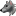 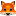 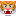 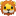 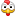 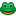 